Invitation sendt til:TILMELDINGSFRIST: 8. februar 2020Tilmeldingen skal ske på http://www.ihf-swim.dk under EVENT.MIDT-ØST begynderstævner er for børn i alderen 7-12 år. Der vil være klassiske løb, men også færdighedsprøver (skills). Der vil ikke blive lavet diskvalifikationer under stævnet, og skulle man falde i vandet, får man et forsøg mere.Løbsprogram:100 m fri drenge-piger25 m ryg drenge-pigerSkills: Streamline på ryggen fra kant 5-10-15 m.Skills: Streamline på maven fra kant 5-10-15 m.50 m ryg drenge-piger50 m fri drenge-piger100 m. ryg drenge-pigerSkills: 25 m rygcrawlben med arme i streamline4x25 m holdmedley holdkap drenge og piger (valgfri sammensætning men min. 1 af hvert køn)Max. 3 individuelle løb pr. svømmer + skills og holdkapper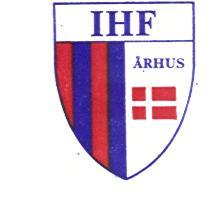 Hasle den 23. januar 2020TalentsvømmereØvede svømmereLørdagOpvarmning Kl. 08.00StævnestartKl. 09.00Official/tidtagermødeKl. 08.15Forventet stævnetslutCa. kl. 12.00STEDHEI svømning, Sølystskolen, Egå Havvej 5G, 8250 EgåFORPLEJNINGDer skal medbringes madpakke og drikkedunkTRANSPORTMan sørger selv for transport. Derudover er der en som skal have træneren med i bilen. OFFICIALSVi skal bruge 2-3 forældre som kan hjælpe med tidtagning. Man behøver ikke at have officialsuddannelse. MEDBRINGSvømmerne bør medbringe badetøj, badehætte, svømmebriller, håndklæde, shorts, t-shirt, sko, strømper. Samt madpakke og drikkedunk